Year 2Have a go at the following questions to help with your learning this week.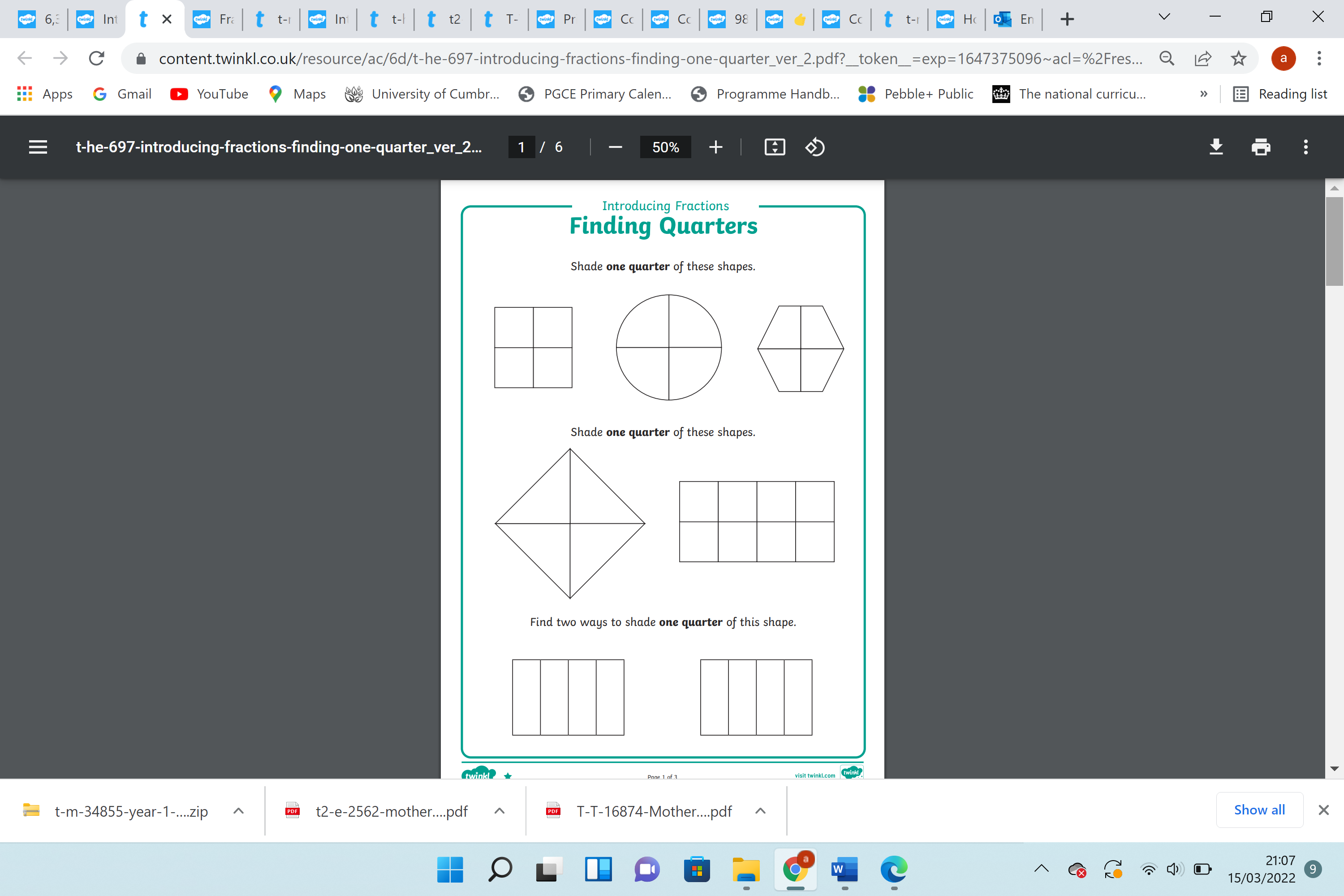 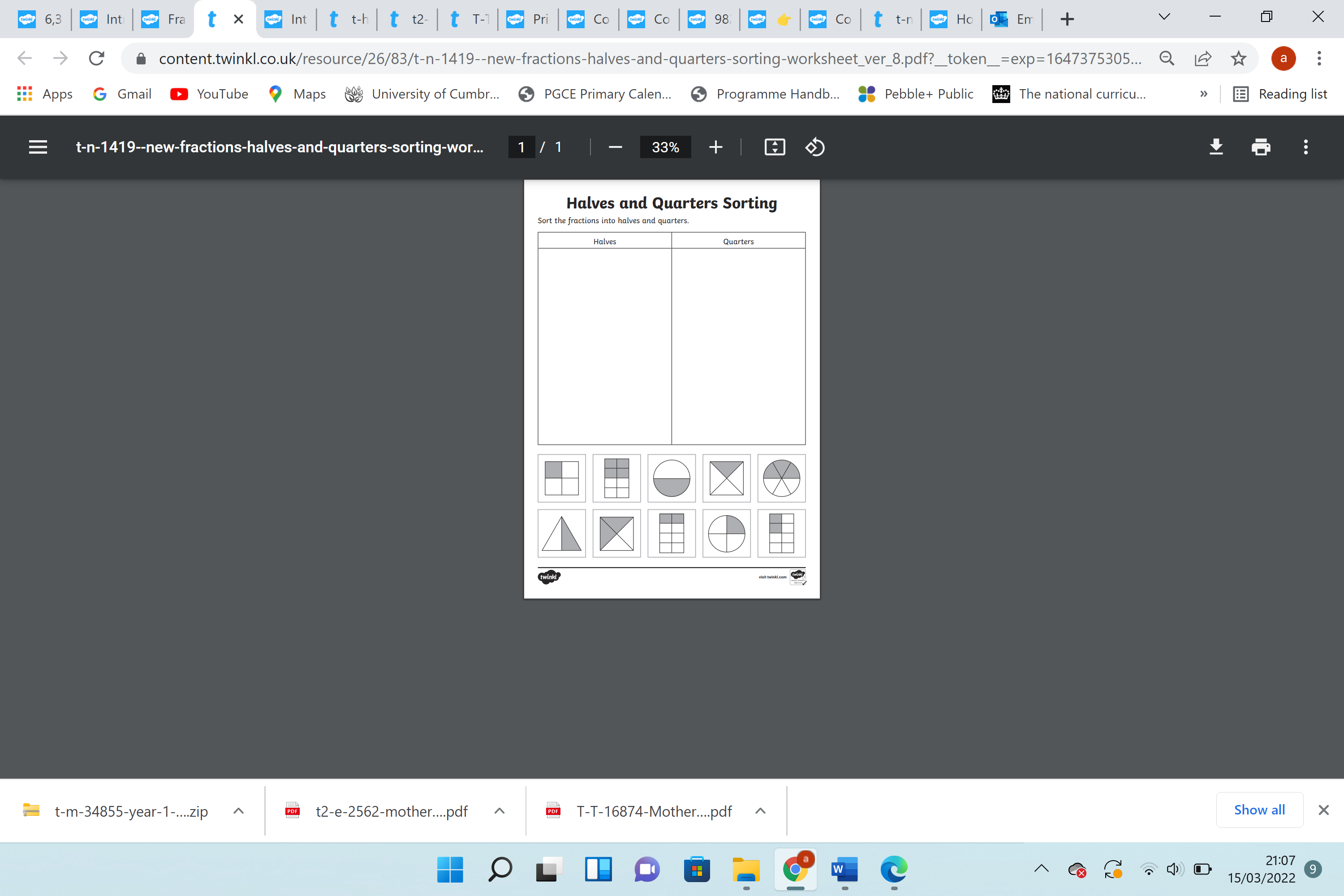 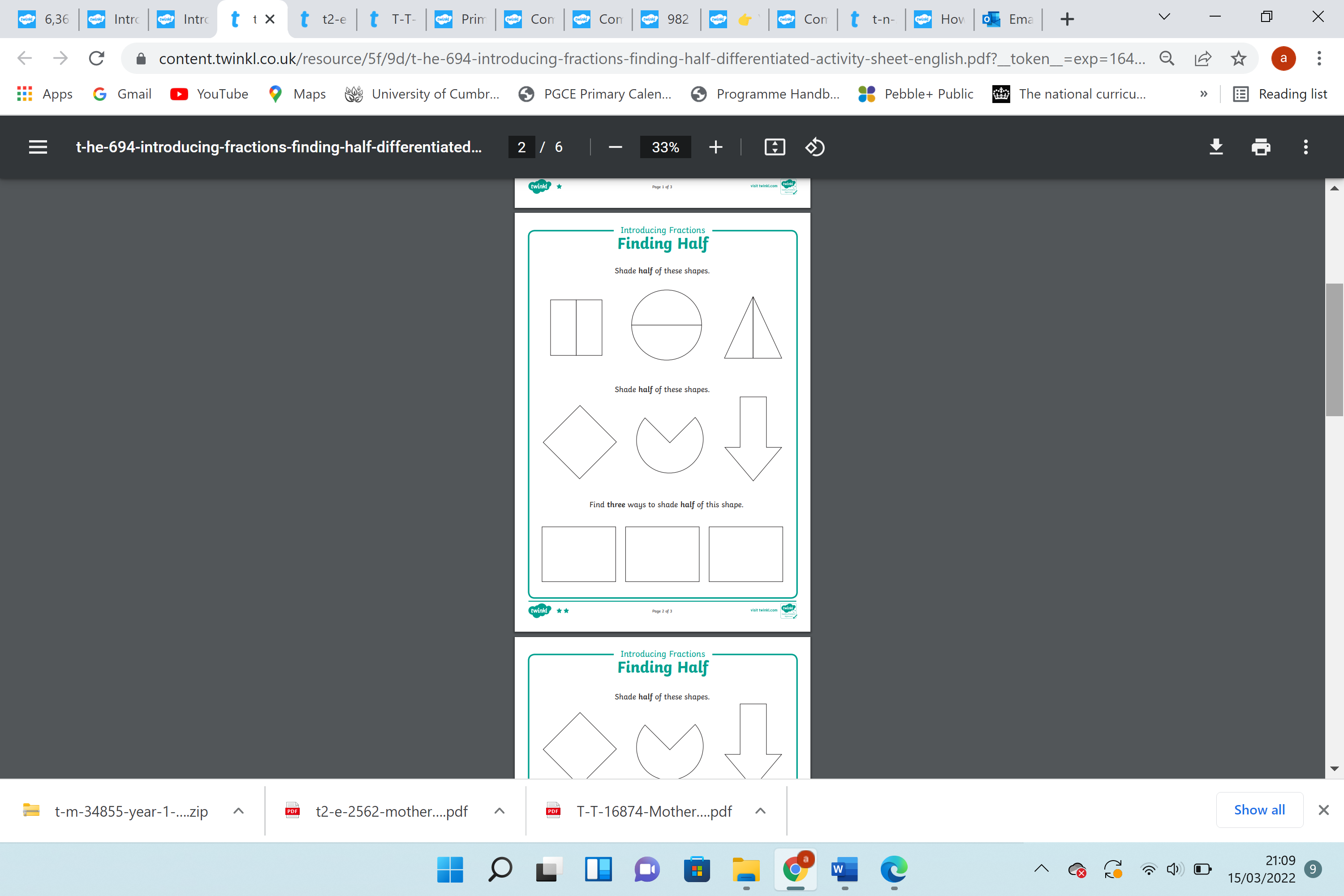 